
Student Representative Assembly Meeting 20F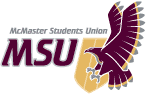 Sunday September 13, 2020 at 5:00pmRemote Meeting, Microsoft TeamsThis meeting was done remotely through Microsoft Teams, due to unusual circumstance laid out by the response to COVID-19.Called to Order at 5:02pmCALL OF THE ROLLTERRITORY RECOGNITIONThe SRA would like to recognize today that we are situated on traditional Haudenosaunee and Anishnaabe territories through the ‘Dish with One Spoon Wampum Treaty’.ADOPTION OF AGENDAMoved by Mesic, seconded by Tsai that the Assembly adopt the agenda, as presented. AmendmentMoved by Da-Ré, seconded by Anderson that the Assembly amend the agenda as follows: Strike "Close Nominations for MSU members to other Committees (Teaching Awards)" from Business Arising from the Minutes Strike "Close one (1) MSU seat on the Clubs Advisory Council" from Business Strike "Close one (1) MSU seat on the Internal Governance Committee" from Business Add "Open one (1) MSU seat on the Services Committee" to BusinessDa-Ré informed we have not filled the MSU seats for the Teaching Awards, Clubs Advisory Council and Internal Governance Committee so it would be great for all to promote to MSU members. He also noted that an individual dropped from the Services Committee so it would be good to open that and promote to MSU members.Vote on AmendmentMotion Passes by General ConsentVote to Adopt AgendaMoved by Mesic, seconded by Tsai that the Assembly adopt the agenda, as amended. 
Motion Passes by General Consent
ADOPTION OF MINUTES
Moved by Au-Yeung, seconded by Da- Ré that the SRA adopt SRA minutes 20C – June 14, 2020, 20D – July 12, 2020, and 20E – August 23, 2020, as presented.Motion Passes by General ConsentANNOUNCEMENTS FROM THE CHAIRThe Speaker welcomed everyone to the meeting and reminded any Assembly members and guests who are speaking to turn on their video for the sake of the live stream if they are comfortable doing so. Those wishing to ask questions for the pooled questioning period were asked to email them as soon as possible. The Speaker also reminded all voting members that their vote cannot be rescinded once it is in the chat. 
SPECIAL ORDERS OF THE DAY1. 	Waive Operating Policy – Vice-Presidential and Speaker Elections, Section ThreeMoved by Da-Ré, seconded by Anderson that the Assembly waive Section Three of Operating Policy – Vice-Presidential & Speaker Elections for the Vice-President (Education) By-Election, in reference to Section 1.1.1 “Should mid-year elections be necessary, these procedures shall be appropriately adapted.” Da-Ré noted that parameters will be set shortly after passing this motion.Vote on MotionMotion Passes by General Consent
2. 	Set Parameters for Vice-President (Education) By-Election Moved by Da-Ré, seconded by Anderson that the Assembly set parameters for the Vice-President (Education) By-Election as follows: Seven (7) minutes for opening statements/presentation; Eight (8) minutes of questioning per candidate pooled, in a debate; During this time, the candidates have a time limit of 1.5 minutes to respond to each question; During this time, the SRA must submit questions to the Speaker in writing via email;  Ten (10) minutes of individualized questions per candidate, with a time limit of 1.5 minutes to respond to each question; During this time, the candidates have a time limit of 1.5 minutes to respond to each question; Additional time for questioning as moved and approved by the SRA; Five (5) minutes for closing statements.Da-Ré said that these are the parameters that have been set and if members would like to extend any question periods or exhaust speaker lists, they will be able to do so.Anderson mentioned this is being doing for consistency with past elections.Vote on MotionMotion Passes by General Consent
3. 	Close Nominations for Vice-President (Education) By-Election
Moved by Da-Ré, seconded by Anderson that the Assembly close nominations for the Vice-President (Education) By-Election. Da-Ré expressed their excitement for the by-election.Anderson echoed Da-Ré’s statement and wished the candidates good luck.
Vote on MotionMotion Passes by General ConsentNominationsNicola LauRyan Tse
Moved by Singh, seconded by Au-Yeung that the Assembly extend both individualized question periods by 2 minutes.Singh stated they’d like to ask Ryan another question that would be relevant to the position and would also like to ask the same question to Nicola later on.Au-Yeung stated since Singh has another question, they feel it should be asked in order to make the most informed decision.Vote on MotionIn Favour: 21 Opposed: 2 Abstentions: 0Opposed: Violin, SamsonMotion PassesThe candidates spoke within the allotted time. The Assembly voted by open ballot.Ryan Tse was elected as the Vice-President (Education) 2020-2021.Moved by Da-Ré, seconded by Anderson that the Assembly recess for 10 minutes.Da-Ré said that since it has been 2 hours, members would appreciate a break. Vote on MotionMotion Passes by General ConsentRecessed at 6:58pmCalled to Order at 7:08pmCALL OF THE ROLLREPORT PERIOD1. 	Arts & Science – Egbeyemi presentedEgbeyemi summarized the report.
2. 	Business – report not submittedDixit informed that they’ve been working with Anderson throughout the summer regarding funding space for Commerce students and will continue to follow up on that. They are looking at having a virtual meet and greet with their caucus members and any first years to try and engage the business faculty with the MSU. De Silva stated they are trying to make extra-curricular events accessible to international students and are hoping to host workshops/events specifically catered to them.3. 	Engineering – report not submittedGodlewski stated they are continuing trying to improve their activity with their constituents. They have been messaging MES to get a better idea of what constituents want as more people are involved with them. A challenge is that they are down to 3 SRA members as well as transitioning to a leader for SRA engineering. They have contacted the faculty of engineering to discuss what they are doing to help students in terms of accessibility during COVID.4. 	Internal Governance Committee – report submittedNoble summarized the report.
5. 	Services Committee – report not submittedNoble stated that Martino Salciccioli will be circulating their report within the next couple of days. The Services Committee had their first committee meeting earlier this week and there have been various attempts to start work on the research side for all of the Services that are up for review.6. 	Executive Board – Singh presentedSingh summarized the report.7. 	President – Da-Ré presentedDa-Ré summarized the report.8. 	Tentative Elections Schedule – report circulatedNoble summarized the report.QUESTION PERIODSingh asked Da-Ré about the portion of their report regarding the Zoom statement and if the memo sent to instructors was available publicly or if it is an internal document that cannot be seen by students. Da-Ré said they have not been told if it is public or private and therefore cannot comment. Da-Ré said they could reach out and ask if a summary can be shared with themselves and if so, they will share with the Assembly. They noted that the main idea of the memo was to summarize the various privacy concerns related to any potential online platform used by instructors, along with the recommended platforms. Teams and Cisco WebEx were the recommended platforms for safety and security, Zoom was not recommended.
BUSINESS1. 	Ratification of Vice-President (Administration) Moved by Da-Ré, seconded by Anderson that the Assembly ratify Graeme Noble as the Vice-President (Administration) of the MSU for the 2020/2021 term. Da-Ré stated it would be great to ratify Noble for his position.Anderson said since Noble has been in the position for about a month, it would great to make it official.Vote on MotionIn Favour: 23 Opposed: 0 Abstentions: 1Abstained: NobleMotion Passes2.	Open one (1) MSU seat on the Clubs Advisory Council Moved by Da-Ré, seconded by Singh that the Assembly open one (1) MSU seat on the Clubs Advisory Council.Da-Ré said it would be great to open the seat and hopefully fill it. Vote on MotionMotion Passes by General Consent3. 	Open one (1) SRA seat on the Clubs Advisory Council Moved by Da-Ré, seconded by Anderson that the Assembly open one (1) SRA seat on the Clubs Advisory Council.Da-Ré said it would be great to open the seat and if any Assembly member is interested, to nominate themselves. Anderson said it is a new and fun committee.Vote on MotionMotion Passes by General ConsentDella-Vedova asked if anyone could speak to elaborating on the Clubs Advisory Council and give more information. Della-Vedova ceded their time to Noble. Noble said the CAC is a new body as of this year to replace the Clubs Executive Council and that their mandate is to operate as a judicial body for clubs hoping to appeal and to gain club status in the new year. Noble informed they would help run the interview process to ensure all potential new clubs meet the appropriate standards for club status.
NominationsDella-Vedova nominated themselves for the position. 4. 	Close one (1) SRA seat on the Clubs Advisory CouncilMoved by Da-Ré, seconded by Anderson that the Assembly close one (1) SRA seat on the Clubs Advisory Council.Da-Ré said that they are very excited that Della-Vedova nominated themselves and to close the seat.Anderson said they are excited the council is filled.Vote on MotionIn Favour: 22 Opposed: 0 Abstentions: 1Abstained: Della-VedovaMotion PassesThe Speaker announced that Della-Vedova won the SRA seat on the Clubs Advisory Council by acclamation. 5.	Waive Section 5.1 of Bylaw 9 – First Year Council Moved by Da-Ré, seconded by Noble that the Assembly waive section 5.1 of Bylaw 9 – First Year Council, with the exception of a representative of PGCLL, due to COVID-19 and the reduction of residences on campus for the 20/21 academic year.  Da-Ré said that due to COVID-19 restrictions, students are only living in PGCLL and as a result, they can only have a residence representative for PGCLL and not for every single residence.Noble informed that the Residence Activity Council is comprised of present occupants of each residence, and since there is only one it makes sense to only have one. Singh asked what First Year council may look like in the future and if it would be necessary to re-amend to integrate the new student leaders within the committee. Singh ceded their time to Da-Ré.Da-Ré stated there are currently no plans from the University for the winter term regarding classes or residence and that the current plan is that council will be reduced in rep numbers as it is missing 11 out of 12 residence reps. They said they hope that gaps in representation can be filled through partnership with faculty societies or other first year representative positions across campus. They also noted that if plans change and students are in residences starting in January, it’s something that can be looked into.Vote on MotionMotion Passes by General Consent6.	Waive Section 3.3 of Bylaw 10/A – Electoral Procedures Moved by Da-Ré, seconded by Noble that the Assembly waive the requirement of accepting nominations through the MSU Office in section 3.3 of Bylaw 10/A – Electoral Procedures due to COVID-19 and the reduction of MSU Main Office Hours, and students on Campus for the 20/21 academic year. The CRO and DRO will accept nomination packages electronically. Da-Ré said that not only have MSU office hours been reduced but also many MSU members are not living in Hamilton so it is unfair to require anyone looking to run for an election to come to the office.Noble said it doesn’t make sense to do it any other way for safety and logistical reasons and questioned why the CRO & DRO don’t submit nomination packages electronically all the time.Vote on MotionMotion Passes by General Consent
7.	Waive Section 3.1 of Bylaw 10/A – Electoral Procedures Moved by Da-Ré, seconded by Noble that the Assembly waive the requirement of signatures while accepting nominations in section 3.1 of 10/A – Electoral Procedures due to COVID-19, and having to accept nomination packages electronically for the 20/21 academic year. Da-Ré stated that given that many students are living remotely and due to safety reasons, this waives the requirement for students to get signatures that they submit with their nomination packages.Noble noted that sharing digital e-signatures with people you do not know is a problematic practice so it makes sense not to.Vote on MotionMotion Passes by General Consent8. 	Ratification of CRO and DRO Moved by Noble, seconded by Singh that the Assembly ratify Hargun Grewal as the Chief Returning Officer and Alison Hacker as the Deputy Returning Officer of the MSU Elections Department for the 2020/2021 term. Noble said the MSU finally has the DRO position hired and now would be as good a time as ever.Vote on MotionMotion Passes by General Consent9.	Official Resignation of Vice-President (Education) Moved by Da-Ré, seconded by Anderson that the Student Representative Assembly accept Fawziyah Isah’s official resignation as the 2020/2021 MSU Vice-President (Education) & Corporate Officer. Da-Ré said it would be impossible to replace Isah, but is excited to be working with Ryan.Vote on MotionMotion Passes by General Consent10.	Open one (1) MSU seat on the Services CommitteeMoved by Da-Ré, seconded by Noble that the Assembly open one (1) MSU seat on the Services Committee.Da-Ré informed that one (1) MSU seat on this committee is not filled and encouraged Assembly members to promote this to their constituents.Vote on MotionMotion Passes by General ConsentNEW BUSINESSMoved by Noble, seconded by Da-Ré that the Assembly open one (1) SRA seat on the Internal Governance Standing Committee.Noble informed that there is a new SRA seat vacancy on this committee and wanted to ensure the seat could be filled.Da-Ré said if anyone in the Assembly is interested, it would be great to fill the seat.Vote on MotionMotion Passes by General ConsentNominationsSariaslani nominated themselves for the position. Moved by Da-Ré, seconded by Noble that the Assembly close one (1) SRA seat on the Internal Governance Standing Committee.Da-Ré noted this Assembly is very efficient and it would be great to close this seat.Noble thanked the nominee.Vote on MotionIn Favour: 23 Opposed: 0 Abstentions: 1Abstained: SariaslaniMotion PassesThe Speaker announced that Sariaslani won the SRA seat on the Clubs Advisory Council by acclamation.
TIME OF NEXT MEETINGSunday September 27, 2020  5:00pm ESTRemote Meeting, TeamsCALL OF THE ROLLADJOURNMENTMoved by Noble, seconded by Anderson that the Assembly adjourn.Vote on MotionMotion Passes by General ConsentAdjourned at 8:07pm
/dsPresent:Anderson, Au-Yeung, Bagtasos, Baig, Birch, Chopra, Chui, Da-Ré, De Silva, Del Castillo, Della-Vedova, Dhinsda, Dixit, Godlewski, Jones, Koscak, Mesic, Nakua, Noble, Sariaslani, Singh, Stathoukos, Tsai, WangAbsent Excused: Absent:Dahab, Seymour, ThindLate: Aminaei, Egbeyemi, Samson, ViolinOthers Present: Nicola Lau (VP Education Candidate), Ryan Tse (VP Education Candidate), Hasnain Khan (AVP Provincial and Federal Affairs), Brittany Williams (AVP University Affairs), D. Stajcer (Recording Secretary)ChairRhea Jangra  Member1st Vote2nd VoteAMINAEI TSELAU – NO CONFIDENCEANDERSONTSELAUAU-YEUNG TSELAU – NO CONFIDENCEBAGTASOS TSELAU – NO CONFIDENCEBAIGTSELAU – NO CONFIDENCEBIRCHTSELAU – NO CONFIDENCECHOPRATSELAUCHUITSELAU – NO CONFIDENCEDAHABABSENTABSENTDA-RETSELAUDE SILVATSELAUDEL CASTILLOTSELAU – NO CONFIDENCEDELLA-VEDOVATSELAUDHINDSATSELAUDIXITTSELAU – NO CONFIDENCEEGBEYEMITSELAU – NO CONFIDENCEGODLEWSKITSELAU – NO CONFIDENCEJONESTSELAUKOSCAKABSENTABSENTMESICTSELAUNAKUATSELAU – NO CONFIDENCENOBLETSELAUSAMSONTSELAU – NO CONFIDENCESARIASLANITSELAUSEYMOURABSENTABSENTSINGHTSELAU – NO CONFIDENCESTATHOUKOS TSELAUTHINDABSENTABSENTTSAITSELAU – NO CONFIDENCEVIOLINTSELAU – NO CONFIDENCEWANGABSTAINABSTAINPresent:Aminaei, Anderson, Au-Yeung, Bagtasos, Baig, Birch, Chopra, Chui, Da-Ré, De Silva, Del Castillo, Della-Vedova, Dhinsda, Dixit, Egbeyemi, Godlewski, Jones, Mesic, Nakua, Noble, Samson, Sariaslani, Singh, Stathoukos, Tsai, Violin, WangAbsent Excused: Absent:Dahab, Koscak, Seymour, ThindLate: Others Present: Ryan Tse (VP Education Candidate), Hasnain Khan (AVP Provincial and Federal Affairs), Brittany Williams (AVP University Affairs), D. Stajcer (Recording Secretary)ChairRhea Jangra  Present:Aminaei, Anderson, Au-Yeung, Bagtasos, Baig, Birch, Chopra, Chui, Da-Ré, De Silva, Del Castillo, Della-Vedova, Dhinsda, Dixit, Egbeyemi, Godlewski, Jones, Koscak, Mesic, Nakua, Noble, Samson, Sariaslani, Singh, Stathoukos, Tsai, Violin, WangAbsent Excused: Absent:Dahab, Seymour, ThindLate: Others Present: Ryan Tse (VP Education Candidate), Hasnain Khan (AVP Provincial and Federal Affairs), Brittany Williams (AVP University Affairs), D. Stajcer (Recording Secretary)ChairRhea Jangra  